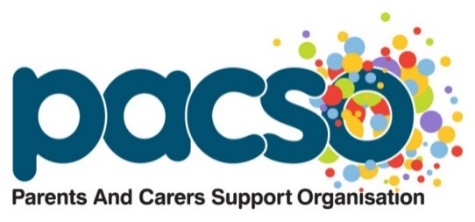 Thank you for your interest in joining PACSO!  Please complete the enclosed Profile form/s and return to the PACSO Office, along with the £10 admin fee per child/young person to register with PACSO.  Once we have the forms returned and the fee has been paid you will be added to our database and will then receive information about upcoming activities.  Please see our leaflet or website for details of all the activities we offer for children & young people 0-25.  Advance booking is required for most of our sessions as spaces are limited.  Booking is first come first served.  After the booking deadline we will confirm places.  If you have not paid already, then places are provisional until we receive payment.  Please contact us for more information about setting up a payment plan to pay in instalments.  To ensure you don’t miss out on anything, please complete the contact details carefully.  We communicate via email and text, so please provide this information and update us if it changes.  You might want to ‘Like’ us on Facebook for more updates!  Search ‘PACSO Charity’ to find our page.If you have any questions about the forms or the activities we offer, please don’t hesitate to contact us.Membership PolicyPACSO is a membership organisation, whereby the Board is elected by and accountable to a wider body of ordinary members. Who can be a member of PACSO?Families who have a child with a disability (0-25 years) who live in the Chichester or Arun districts of West Sussex.PACSO staff who have a child with a disability (0-25 years) who live in the Chichester or Arun districts of West Sussex.Other individuals, aged 18 or over, who have an interest in supporting families who have a child with a disability, and who has skills that could benefit PACSO.How much does it cost to become a member of PACSO?From 1st April 2020, we introduced a £10 admin fee per child/young person (including siblings) to register with us.  If you wish to attend a taster session first, please contact us.  To pay the fee by BACS, our details are:Sort Code: 40-52-40 Account No. 00022800Parent carers are required to complete a Profile Form for each child/young person with a disability, and a Sibling Profile Form for each child without a disability who would like to attend PACSO activities. Upon completion of the Profile Form/s and payment of the £10 fee per head, they will be registered with PACSO and will then be entitled to apply for places at PACSO clubs and activities (subject to criteria).Places at PACSO activities will not be granted to members who have not completed an up-to-date Child Profile form – forms must be updated every year, but it is the member’s responsibility to keep us informed of any changes to their child’s medication, diet etc.What are PACSO members entitled to?Members can attend the Annual General Meeting, and have the power to take certain fundamental decisions, such as making changes to the constitution and dissolving the organisation. They also elect Board members.Members who have a child with a disability may apply for a place for their disabled child and any siblings (aged 5-18) at PACSO clubs and activities.Members may apply for a place for their family at PACSO family fun days and events.Cancelling MembershipMembers may cancel their membership at any time by contacting the PACSO Office. Upon receipt of a request for cancellation, the member’s details will be removed from our Database in accordance with the terms of our Data Retention Policy. Any outstanding invoices owed to PACSO will be immediately payable upon receipt of any request to cancel membership.The PACSO Trustees reserve the right to cancel membership of any individual who is found to pose a threat to other members or to any child attending PACSO.PACSO Employees		PACSO Employees may become a member of PACSO, providing that they have a child with a disability (0-25 years) and live in the Chichester or Arun districts of West Sussex.PACSO staff are not entitled to cast a vote at the AGM.PACSO staff are not able to serve as a Trustee because of the potential risk of a conflict of interest. Emma KennedyPACSO Play Manager                                                                                                                                                           Last updated: 12/03/20     (V1.4)                                                                                                                      * We email and text out details of upcoming activities and events so please provide your email address and mobile number/s so we can keep you updated.  Let us know if your contact details change. ** If we CANNOT contact YOU (on the details above), who should we contact in an emergency?Important Medical Information overview (You can give full details of these on the next page)My child/young person has the following (please select all that apply):Medication – Please bring every time your child/young person attends PACSOSeizuresAllergiesFood & DrinkMobilityCommunicationToiletingEmotions & BehaviourActivitiesSwimmingTransport Useful Information – This part is VERY important as it helps our staff know your child/young person betterFriends at PACSODLA/PIP – Please indicate below which rate/s you receive, or which one you’ve applied for (if any):Communication Media PermissionsConsent – please confirm that you consent to the following then sign and date below: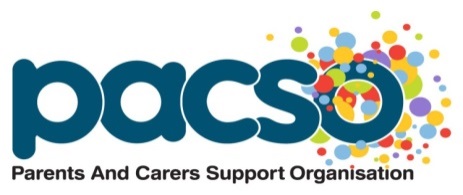 PROFILE FORMPROFILE FORMPROFILE FORMPROFILE FORMPROFILE FORMPROFILE FORMPROFILE FORMPROFILE FORMPROFILE FORMPROFILE FORMPHOTOPlease provide PACSO                                           with a photo of your child/ young person.PHOTOPlease provide PACSO                                           with a photo of your child/ young person.PHOTOPlease provide PACSO                                           with a photo of your child/ young person.PHOTOPlease provide PACSO                                           with a photo of your child/ young person.PHOTOPlease provide PACSO                                           with a photo of your child/ young person.PHOTOPlease provide PACSO                                           with a photo of your child/ young person.PHOTOPlease provide PACSO                                           with a photo of your child/ young person.This form is vital for PACSO staff.  Please be really clear & honest in your answers, and give as much information as you can, so we can meet your child/young person’s needs and provide them with the care they require.  Please contact us ASAP if anything changes.This form is vital for PACSO staff.  Please be really clear & honest in your answers, and give as much information as you can, so we can meet your child/young person’s needs and provide them with the care they require.  Please contact us ASAP if anything changes.This form is vital for PACSO staff.  Please be really clear & honest in your answers, and give as much information as you can, so we can meet your child/young person’s needs and provide them with the care they require.  Please contact us ASAP if anything changes.This form is vital for PACSO staff.  Please be really clear & honest in your answers, and give as much information as you can, so we can meet your child/young person’s needs and provide them with the care they require.  Please contact us ASAP if anything changes.This form is vital for PACSO staff.  Please be really clear & honest in your answers, and give as much information as you can, so we can meet your child/young person’s needs and provide them with the care they require.  Please contact us ASAP if anything changes.This form is vital for PACSO staff.  Please be really clear & honest in your answers, and give as much information as you can, so we can meet your child/young person’s needs and provide them with the care they require.  Please contact us ASAP if anything changes.This form is vital for PACSO staff.  Please be really clear & honest in your answers, and give as much information as you can, so we can meet your child/young person’s needs and provide them with the care they require.  Please contact us ASAP if anything changes.This form is vital for PACSO staff.  Please be really clear & honest in your answers, and give as much information as you can, so we can meet your child/young person’s needs and provide them with the care they require.  Please contact us ASAP if anything changes.This form is vital for PACSO staff.  Please be really clear & honest in your answers, and give as much information as you can, so we can meet your child/young person’s needs and provide them with the care they require.  Please contact us ASAP if anything changes.This form is vital for PACSO staff.  Please be really clear & honest in your answers, and give as much information as you can, so we can meet your child/young person’s needs and provide them with the care they require.  Please contact us ASAP if anything changes.This form is vital for PACSO staff.  Please be really clear & honest in your answers, and give as much information as you can, so we can meet your child/young person’s needs and provide them with the care they require.  Please contact us ASAP if anything changes.This form is vital for PACSO staff.  Please be really clear & honest in your answers, and give as much information as you can, so we can meet your child/young person’s needs and provide them with the care they require.  Please contact us ASAP if anything changes.This form is vital for PACSO staff.  Please be really clear & honest in your answers, and give as much information as you can, so we can meet your child/young person’s needs and provide them with the care they require.  Please contact us ASAP if anything changes.PHOTOPlease provide PACSO                                           with a photo of your child/ young person.PHOTOPlease provide PACSO                                           with a photo of your child/ young person.PHOTOPlease provide PACSO                                           with a photo of your child/ young person.PHOTOPlease provide PACSO                                           with a photo of your child/ young person.PHOTOPlease provide PACSO                                           with a photo of your child/ young person.PHOTOPlease provide PACSO                                           with a photo of your child/ young person.PHOTOPlease provide PACSO                                           with a photo of your child/ young person.Child/Young Person’s NameChild/Young Person’s NamePHOTOPlease provide PACSO                                           with a photo of your child/ young person.PHOTOPlease provide PACSO                                           with a photo of your child/ young person.PHOTOPlease provide PACSO                                           with a photo of your child/ young person.PHOTOPlease provide PACSO                                           with a photo of your child/ young person.PHOTOPlease provide PACSO                                           with a photo of your child/ young person.PHOTOPlease provide PACSO                                           with a photo of your child/ young person.PHOTOPlease provide PACSO                                           with a photo of your child/ young person.Date of BirthDate of BirthPHOTOPlease provide PACSO                                           with a photo of your child/ young person.PHOTOPlease provide PACSO                                           with a photo of your child/ young person.PHOTOPlease provide PACSO                                           with a photo of your child/ young person.PHOTOPlease provide PACSO                                           with a photo of your child/ young person.PHOTOPlease provide PACSO                                           with a photo of your child/ young person.PHOTOPlease provide PACSO                                           with a photo of your child/ young person.PHOTOPlease provide PACSO                                           with a photo of your child/ young person.GenderGenderMaleMaleMaleMaleFemaleFemaleFemaleFemalePrefer not to sayPrefer not to sayPrefer not to sayPrefer not to sayDisability (If no formal diagnosis then please explain their needs)Disability (If no formal diagnosis then please explain their needs)School/CollegeSchool/CollegeSibling/s Name/sSibling/s Name/sEthnicityWhiteBritishBritishIrishIrishIrishEthnicityBlackAfricanAfricanBritishBritishBritishCaribbeanCaribbeanEthnicityAsianBangladeshiBangladeshiBritishBritishBritishChineseChineseIndianIndianIndianIndianPakistaniPakistaniOther/Mixed (please specify)Other/Mixed (please specify)Parent Carers’ Name/sParent Carers’ Name/sAddressAddressTownTownCountyCountyPost CodePost CodePost CodePost CodePost CodeHome Phone NumberHome Phone NumberMobile Number/s *Mobile Number/s *Email Address *Email Address *Other Emergency ContactNames **Mobile Number/sChild’s GP NamePhone No.GP Surgery AddressRegular MedicationYes / NoEmergency MedicationYes / NoSeizuresYes / NoAllergiesYes / NoGastrostomyYes / NoDoes your child/young person take any regular medication? Please give full details:Do they take any emergency medication? Please give full details:Does your child/young person have seizures?Does your child/young person have seizures?Yes / NoHow often do they occur?What might trigger them?What are the signs before a seizure?What action would you like us to take?Does your child/young person have anyallergies or intolerances?  Please give full details:What action would you like us to take?Are they allergic to plasters?Are they allergic to plasters?Yes / NoIs your child/young person on a special diet (e.g. due to weight issues or medication)? Please give full details:Are they allowed fruit squash to drink? Are they allowed fruit squash to drink? Yes / NoCan they drink using a cup?Can they drink using a cup?Yes / NoWhat other help might they need with eating/drinking?Please give full details:Does your child/young person have difficulty standing or walking?Does your child/young person have difficulty standing or walking?Yes / NoDo they use a wheelchair or any other walking aid?  (If yes, please bring each time they attend PACSO)Do they use a wheelchair or any other walking aid?  (If yes, please bring each time they attend PACSO)Yes / NoDo they have a sling for hoist use?  (If yes, please bring each time they attend PACSO)                         Do they have a sling for hoist use?  (If yes, please bring each time they attend PACSO)                         Yes / NoPlease give full details about your child/young person’s mobility:Does your child/young person have difficulty communicating?Does your child/young person have difficulty communicating?Yes / NoDo they use a communication aid? (If yes, please bring this each time they attend PACSO)Do they use a communication aid? (If yes, please bring this each time they attend PACSO)Yes / NoDo they use Makaton?Do they use Makaton?Yes / NoWhat do we need to know to help them communicate and be understood?  Please give full details:Does your child/young person have difficulty using the toilet?Does your child/young person have difficulty using the toilet?Yes / NoDo they wear pads? (If yes, please bring these each time they attend PACSO)Do they wear pads? (If yes, please bring these each time they attend PACSO)Yes / NoWhat help might they need with toileting?  Please give full details:How does your child/young person show they are happy?Are there any specific situations that upset them?Please give full details:What might they do to show they are upset?How do you help them to calm down?Do they sometimes react in a violent or aggressive manner?Please give full details:Do they sometimes try torun away or escape?Please give full details:What are your child/young person’s favourite toys, activities & places to go?My child/young person needs one to one support at PACSO… (please tick)ALL the timeFor SOME activities only (please give details below)NONE of the timeWhat activities will they need help with at PACSO?Please give full details:Is your child/young person confident in the water?Is your child/young person confident in the water?Yes / NoCan they swim unaided?Can they swim unaided?Yes / NoIf no, what aids do they use?Any other details about water activities?Does your child/young person travel happily in the…MinibusCarTrainBusDoes your child/young person travel happily in the…Yes / NoYes / NoYes / NoYes / NoAny other details about transport?Please tell us about your child/young person in your own words.  (Continue on separate sheet    if necessary)Does your child/young person know anyone else at PACSO?  DLA (Disability Living Allowance)DLA (Disability Living Allowance)DLA (Disability Living Allowance)DLA (Disability Living Allowance)DLA (Disability Living Allowance)DLA (Disability Living Allowance)PIP (Personal Independence Payments)PIP (Personal Independence Payments)PIP (Personal Independence Payments)PIP (Personal Independence Payments)PIP (Personal Independence Payments)PIP (Personal Independence Payments)MobilityMobilityCareCareCareApplying nowMobilityMobilityCareCareApplying nowApplying nowLowHighLowMediumHighApplying nowStandardEnhancedStandardEnhancedApplying nowApplying nowI do not receive either DLA or PIP (please tick)I do not receive either DLA or PIP (please tick)I do not receive either DLA or PIP (please tick)I do not receive either DLA or PIP (please tick)I do not receive either DLA or PIP (please tick)I do not receive either DLA or PIP (please tick)I do not receive either DLA or PIP (please tick)I do not receive either DLA or PIP (please tick)I do not receive either DLA or PIP (please tick)I do not receive either DLA or PIP (please tick)I do not receive either DLA or PIP (please tick)Do you receive any Direct Payments/ a Personal Budget? Yes / NoDoes your child have a Statement or EHCP?(If yes, please provide us with a copy if you can.)Yes / NoDoes your child have a Care Plan? (If yes, please provide us with a copy if you can.)Yes / NoDoes your child have a Behavioural Plan? (If yes, please provide us with a copy if you can.)Yes / NoDoes your child have an Emergency Plan? (If yes, please provide us with a copy if you can.)Yes / NoDo you have a Compass Card (or have applied for one)? To find out more, visit www.compasscard.org.ukDo you have a Compass Card (or have applied for one)? To find out more, visit www.compasscard.org.ukYes / NoParent/Carer: Is English your first language? Parent/Carer: Is English your first language? Yes / NoIf no, please state:Parent/Carer: Do you have any additional communication needs? Parent/Carer: Do you have any additional communication needs? Yes / NoIf yes, please state:Do you give permission for us to take photos of your child/young person for their own scrapbook?Yes / NoDo you give permission for us to take photos of your child/young person for our records?Yes / NoWe take photos/videos at many of our activities for our social media.  This is a great way for families to see the fun that their child/young person has been having at PACSO, as well as showing all our members and friends what PACSO is all about! We take photos/videos at many of our activities for our social media.  This is a great way for families to see the fun that their child/young person has been having at PACSO, as well as showing all our members and friends what PACSO is all about! Do you give permission for us to include photos/videos of your child/young person on our Facebook and Twitter?Yes / NoDo you give permission for us to include photos/videos of your child/young person on our website?Yes / NoDo you give permission for us to use photos/videos of your child/young person for publicity (including PACSO publicity, local newspapers & County Council media), fundraising applications/reports or any other future publicity?Yes / NoI consent to my child/young person participating in PACSO activities under the care of PACSO Staff.I consent to my child/young person participating in PACSO activities under the care of PACSO Staff.I consent to my child/young person participating in PACSO activities under the care of PACSO Staff.I consent to my child/young person participating in PACSO activities under the care of PACSO Staff.Yes / NoI consent to my child/young person receiving First Aid Treatment in the event of an accident or emergency.I consent to my child/young person receiving First Aid Treatment in the event of an accident or emergency.I consent to my child/young person receiving First Aid Treatment in the event of an accident or emergency.I consent to my child/young person receiving First Aid Treatment in the event of an accident or emergency.Yes / NoI consent to PACSO Staff providing my child/young person with toileting/personal care assistance if required.I consent to PACSO Staff providing my child/young person with toileting/personal care assistance if required.I consent to PACSO Staff providing my child/young person with toileting/personal care assistance if required.I consent to PACSO Staff providing my child/young person with toileting/personal care assistance if required.Yes / NoI consent to PACSO staff positively handling my child/young person where reasonable, proportionate and necessary.I consent to PACSO staff positively handling my child/young person where reasonable, proportionate and necessary.I consent to PACSO staff positively handling my child/young person where reasonable, proportionate and necessary.I consent to PACSO staff positively handling my child/young person where reasonable, proportionate and necessary.Yes / NoI consent for this Profile Form to be carried by PACSO staff during sessions.I consent for this Profile Form to be carried by PACSO staff during sessions.I consent for this Profile Form to be carried by PACSO staff during sessions.I consent for this Profile Form to be carried by PACSO staff during sessions.Yes / NoI consent to being contacted by PACSO about activities, information & updates.I consent to being contacted by PACSO about activities, information & updates.I consent to being contacted by PACSO about activities, information & updates.I consent to being contacted by PACSO about activities, information & updates.Yes / NoI consent to being contacted by PACSO about other organisations, events & information that might be of interest.I consent to being contacted by PACSO about other organisations, events & information that might be of interest.I consent to being contacted by PACSO about other organisations, events & information that might be of interest.I consent to being contacted by PACSO about other organisations, events & information that might be of interest.Yes / NoI confirm that this is an accurate record of my child/young person and I will notify PACSO of any changes ASAP.I confirm that this is an accurate record of my child/young person and I will notify PACSO of any changes ASAP.I confirm that this is an accurate record of my child/young person and I will notify PACSO of any changes ASAP.I confirm that this is an accurate record of my child/young person and I will notify PACSO of any changes ASAP.Yes / NoI agree to provide any medication or equipment my child/young person requires for every PACSO session. I agree to provide any medication or equipment my child/young person requires for every PACSO session. I agree to provide any medication or equipment my child/young person requires for every PACSO session. I agree to provide any medication or equipment my child/young person requires for every PACSO session. Yes / NoI understand that by completing this registration form, I will become a member of PACSO.I understand that by completing this registration form, I will become a member of PACSO.I understand that by completing this registration form, I will become a member of PACSO.I understand that by completing this registration form, I will become a member of PACSO.Yes / NoI understand that I can cancel my membership at any time by contacting PACSO, and that my details will be removed from the PACSO Database in accordance with the terms of PACSO’s Data Retention Policy.I understand that I can cancel my membership at any time by contacting PACSO, and that my details will be removed from the PACSO Database in accordance with the terms of PACSO’s Data Retention Policy.I understand that I can cancel my membership at any time by contacting PACSO, and that my details will be removed from the PACSO Database in accordance with the terms of PACSO’s Data Retention Policy.I understand that I can cancel my membership at any time by contacting PACSO, and that my details will be removed from the PACSO Database in accordance with the terms of PACSO’s Data Retention Policy.Yes / NoSigned (Parent Carer):Signed (Parent Carer):Signed (Parent Carer):Date:Date:For Office Use Only:Database:Play Manager:Membership No:Membership No:For Office Use Only:For Office Use Only:£10 admin fee paid (if applicable)?Date paid:Payment Method:Payment Method: